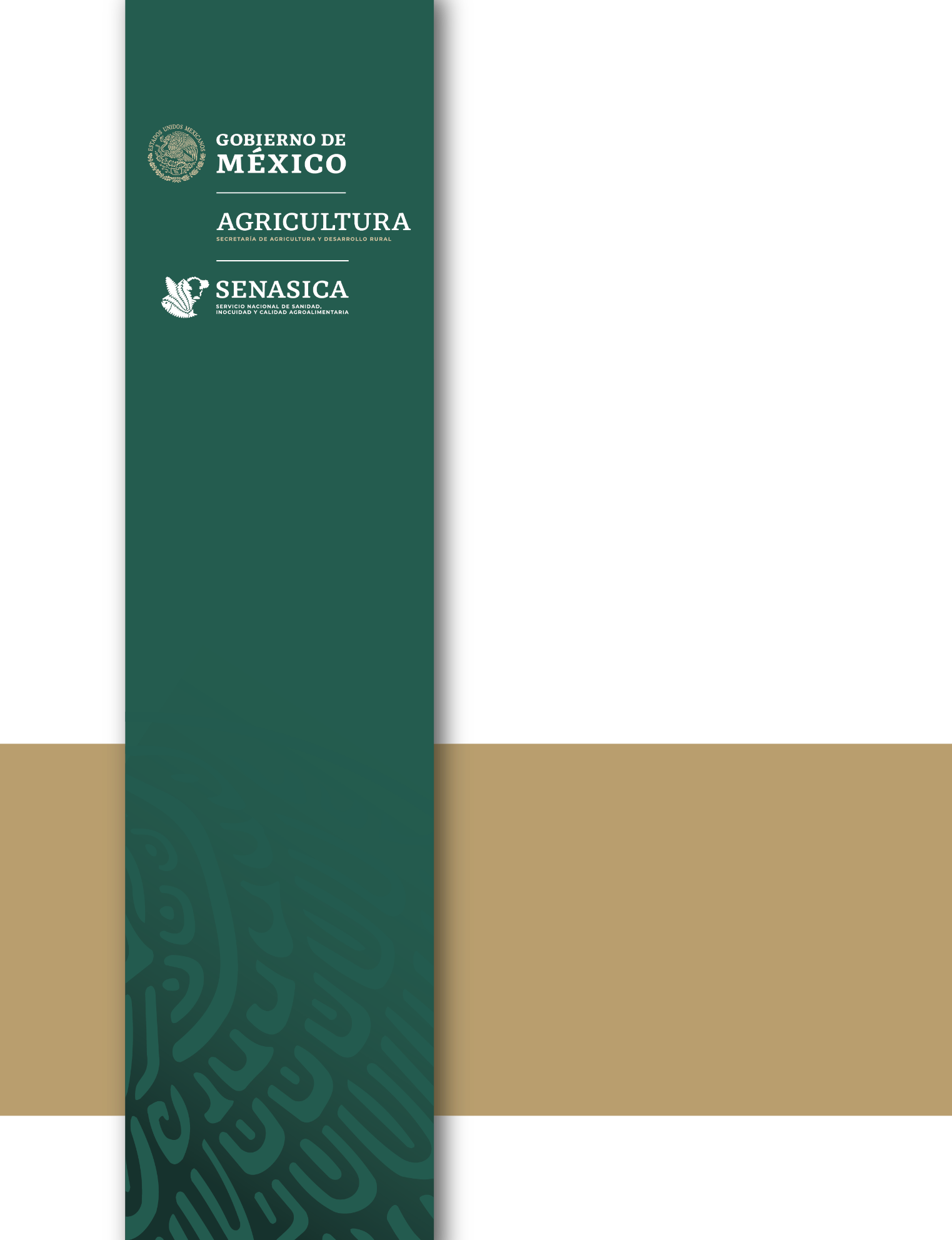 DESARROLLO DE LOS PUNTOS CONTENIDO DEL PROGRAMA DE TRABAJOPORTADA. Se deberá emplear la portada de este modelo de programa de trabajo. En el título del programa deberá indicar la Entidad Federativa correspondiente.En la parte inferior de la portada y de todas las hojas se deberá incluir la numeración y leyenda: “Este Programa es público, ajeno a cualquier partido político. Queda prohibido el uso para fines distintos a los establecidos en el programa” (Fuente: Montserrat 9 centrado y número de página).ANTECEDENTES Y SITUACIÓN ACTUAL.Conforme al Decreto de presupuesto de Egresos de la Federación para el Ejercicio Fiscal 2021, publicado en el Diario Oficial de la Federación el 30 de noviembre de 2020, Anexo Técnico de Ejecución del Programa de Sanidad e Inocuidad Agroalimentaria (PSIA) 2021, celebrado el día ___ de _______ de 2021; del gasto aprobado al Programa de Sanidad e Inocuidad Agroalimentaria en dicho Presupuesto de Egresos de la Federación para el ejercicio fiscal 2021, se destinaron recursos Federales para los Gastos de Operación que corresponden al monto previsto en el presupuesto asignado en el Anexo 11.1 para el propio programa, los cuales se aplicarán para fortalecer las actividades de seguimiento, supervisión, monitoreo y evaluación, de los Componentes del PSIA.Para el seguimiento de la aplicación de los recursos destinados al PSIA, acorde con lo previsto en los “Lineamientos para el ejercicio de los Gastos de Operación de los Programas de la Secretaría de Desarrollo Rural 2021” y sus “Criterios para la ejecución de los gastos de operación de los Componentes de Vigilancia Epidemiológica de plagas y enfermedades fitozoosanitarias, Campañas Fitozoosanitarias e Inocuidad Agroalimentaria Acuícola y Pesquera del Programa de Sanidad e Inocuidad Agroalimentaria 2021”, publicados el 8 de febrero de 2021 y __________ respectivamente; se designó para Gastos de Operación un monto federal de $ ____________, para el fortalecimiento  de los programas de trabajo autorizados por la Unidad Responsable y por parte de las autoridades federales en el Estado, coordinando las actividades a desarrollar vía la Representación Estatal Fitozoosanitaria y de Inocuidad Agropecuaria y Acuícola del SENASICA en la Entidad (REFIAA) y la Representación de la Secretaría en la Entidad Federativa (OREF), con base en el presente Programa de Trabajo.OBJETIVO:Apoyar en el seguimiento y supervisión de las acciones consideradas en los programas de trabajo autorizados en los componentes I, II y III del Programa de Sanidad e Inocuidad Agroalimentaria (PSIA) 2021.Ejecutar el monitoreo y evaluación interna de los programas de trabajo autorizados en los componentes I, II y III del Programa de Sanidad e Inocuidad Agroalimentaria (PSIA) 2021.ACCIONES DEL PROGRAMA:Actividades desarrolladas a fin de llevar a cabo el seguimiento, supervisión, monitoreo y evaluación a la operación de los diferentes programas sanitarios y de inocuidad, autorizados en el (Estado), para lo cual se realizarán las acciones que a continuación de describen:Seguimiento.Integrar las actas de las sesiones mensuales y trimestrales de la Comisión de Seguimiento, así como el Cierre Operativo del PSIA, al concluir el ejercicio presupuestal.Constatar que el personal de las Instancias Ejecutoras, registre la información física y financiera en tiempo y forma, en el Sistema Informático o plataforma designada para este fin.Verificar el ejercicio de los recursos y los avances de metas, a través del Sistema Informático o plataforma designada para este fin.Supervisión.Corroborar y constatar la realización de las actividades consideradas en los Programas de Trabajo del PSIA 2021, a través de los Informes Físico-Financieros (IFF) mensuales y trimestrales.Dar seguimiento a las disposiciones normativas y operativas emitidas por la Unidad Responsable.Acudir a los lugares en donde se realizan las actividades sanitarias y de inocuidad en la entidad, a fin de confirmar que la operación se llevó a cabo acorde con los Programas de Trabajo autorizados por las Unidades Responsables.Constatar las acciones realizadas en campo, para la atención de contingencias.Monitoreo Realizar el monitoreo de los Proyectos del PSIA en el Estado de acuerdo a los términos de referencia y metodología establecida por la Unidad de Coordinación y Enlace.Colectar la información y datos en campo para el análisis y elaboración de informes de monitoreo.Acudir a los lugares en donde se realizan las actividades sanitarias y de inocuidad en la entidad, para el levantamiento de la información a fin de confirmar que se llevaron a cabo, y aplicar los cuestionarios y encuestas acorde con los Programas de Trabajo validados.EvaluaciónRegistrar el avance y cierre de indicadores de los proyectos del PSIA, de acuerdo a su frecuencia de medición, en la plataforma o sistema informático establecido.Realizar captura de información técnica y ejercicio de los recursos en tiempo y forma, en la plataforma designada para este fin. Integrar los compendios estadísticos, bases de datos de indicadores de resultados 2021, así como el informe de evaluación estatal 2021, derivado del análisis de información para el monitoreo y evaluación.CALENDARIZACIÓN DE METASPor el REFIAA del SENASICA:Por la OREF de la Secretaría:Los contenidos y rubros a considerar en la revisión documental, en las visitas de campo y reportes mensuales, serán de acuerdo a lo que establezcan las Unidades Responsables del SENASICA.CALENDARIZACIÓN DE RECURSOS FEDERALESPor el REFIAA del SENASICA:Seguimiento y supervisión al PSIAMonitoreo y EvaluaciónPor la OREF de la Secretaría:Seguimiento y supervisión al PSIAPLAN PRESUPUESTALINDICADORESHOJA DE FIRMASEl presente Programa de Gastos de Operación en el Estado de ___________, fue formulado por la REFIAA del SENASICA y la OREF de la Secretaría y autorizado por la Unidad de Coordinación de Enlace.AcciónActividadUnidad de medidaMetaCalendario de ejecuciónCalendario de ejecuciónCalendario de ejecuciónCalendario de ejecuciónCalendario de ejecuciónCalendario de ejecuciónCalendario de ejecuciónCalendario de ejecuciónCalendario de ejecuciónCalendario de ejecuciónCalendario de ejecuciónCalendario de ejecuciónAcciónActividadUnidad de medidaMetaEFMAMJJASONDSeguimientoReportes OperativosInforme / ReporteSeguimientoElaboración y envío de Actas de ComisiónActasSeguimientoRevisión información en el repositorio o sistema informáticoInforme / ReporteSeguimientoCapacitaciónCursoSupervisiónRevisión documentalInforme / ReporteSupervisiónVisitas de CampoInforme / ReporteSupervisiónCapacitaciónCursoMonitoreoRevisióndocumentalInforme/ ReporteMonitoreoColecta de informaciónReporteMonitoreoAplicación de cuestionarios y Encuestas en campoCuestionariosEvaluaciónCaptura de informaciónInforme/ ReporteEvaluaciónProcesamiento e integración de la estadísticaBases de datos/ReporteEvaluaciónElaboración de informe de Monitoreo y Evaluación EstatalInformeAcciónActividadUnidad de medidaMetaCalendario de ejecuciónCalendario de ejecuciónCalendario de ejecuciónCalendario de ejecuciónCalendario de ejecuciónCalendario de ejecuciónCalendario de ejecuciónCalendario de ejecuciónCalendario de ejecuciónCalendario de ejecuciónCalendario de ejecuciónCalendario de ejecuciónAcciónActividadUnidad de medidaMetaEFMAMJJASONDSeguimientoReportes OperativosInforme / ReporteSeguimientoElaboración y envío de Actas de ComisiónActasSeguimientoRevisión información en el repositorio o sistema informáticoInforme / ReporteSeguimientoCapacitaciónCursoSupervisiónRevisión documentalInforme / ReporteSupervisiónVisitas de CampoInforme / ReporteSupervisiónCapacitaciónCursoApartadoPartida genérica PresupuestalConcepto Unidad de MedidaCantidadCosto unitario(pesos)Inversión Total (Pesos)Distribución MensualDistribución MensualDistribución MensualDistribución MensualDistribución MensualDistribución MensualDistribución MensualDistribución MensualDistribución MensualDistribución MensualDistribución MensualDistribución MensualApartadoPartida genérica PresupuestalConcepto Unidad de MedidaCantidadCosto unitario(pesos)Inversión Total (Pesos)EFMAMJJASONDContratación de PSP y PSI3390Pago de PSPPersonaContratación de PSP y PSI3720PasajesViaje / BoletoContratación de PSP y PSI3920PeajesPagoContratación de PSP y PSI3570ViáticosDíaContratación de PSP y PSI…..…..SubtotalSubtotalSubtotalSubtotalSubtotalSubtotalTecnologías de la información y comunicaciones2110PapeleríaLoteTecnologías de la información y comunicaciones2140Consumibles de cómputoLoteTecnologías de la información y comunicaciones……..……SubtotalSubtotalSubtotalSubtotalSubtotalSubtotalCapacitación3340CursoEventoCapacitación2210CafeteríaLoteCapacitación2110PapeleríaLoteCapacitación….……SubtotalSubtotalSubtotalSubtotalSubtotalSubtotalOtros (Especificar)….…Otros (Especificar)Otros (Especificar)….….SubtotalSubtotalSubtotalSubtotalSubtotalSubtotalTotalTotalTotalTotalTotalTotalApartadoPartida genérica PresupuestalConcepto Unidad de MedidaCantidadCosto unitario(pesos)Inversión Total (Pesos)Distribución MensualDistribución MensualDistribución MensualDistribución MensualDistribución MensualDistribución MensualDistribución MensualDistribución MensualDistribución MensualDistribución MensualDistribución MensualDistribución MensualApartadoPartida genérica PresupuestalConcepto Unidad de MedidaCantidadCosto unitario(pesos)Inversión Total (Pesos)EFMAMJJASONDContratación de PSP y PSI3390Pago de PSPPersonaContratación de PSP y PSI3720PasajesViaje / BoletoContratación de PSP y PSI3920PeajesPagoContratación de PSP y PSI3570ViáticosDíaContratación de PSP y PSI…..…..SubtotalSubtotalSubtotalSubtotalSubtotalSubtotalTecnologías de la información y comunicaciones2110PapeleríaLoteTecnologías de la información y comunicaciones2140Consumibles de cómputoLoteTecnologías de la información y comunicaciones……..……SubtotalSubtotalSubtotalSubtotalSubtotalSubtotalOtros (Especificar)….…Otros (Especificar)Otros (Especificar)….….SubtotalSubtotalSubtotalSubtotalSubtotalSubtotalTotalTotalTotalTotalTotalTotalApartadoPartida genérica PresupuestalConcepto Unidad de MedidaCantidadCosto unitario(pesos)Inversión Total (Pesos)Distribución MensualDistribución MensualDistribución MensualDistribución MensualDistribución MensualDistribución MensualDistribución MensualDistribución MensualDistribución MensualDistribución MensualDistribución MensualDistribución MensualApartadoPartida genérica PresupuestalConcepto Unidad de MedidaCantidadCosto unitario(pesos)Inversión Total (Pesos)EFMAMJJASONDContratación de PSP y PSI3390Pago de PSPPersonaContratación de PSP y PSI3720PasajesViaje / BoletoContratación de PSP y PSI3920PeajesPagoContratación de PSP y PSI3570ViáticosDíaContratación de PSP y PSI…..…..SubtotalSubtotalSubtotalSubtotalSubtotalSubtotalTecnologías de la información y comunicaciones2110PapeleríaLoteTecnologías de la información y comunicaciones2140Consumibles de cómputoLoteTecnologías de la información y comunicaciones……..……SubtotalSubtotalSubtotalSubtotalSubtotalSubtotalCapacitación3340CursoEventoCapacitación2210CafeteríaLoteCapacitación2110PapeleríaLoteCapacitación….……SubtotalSubtotalSubtotalSubtotalSubtotalSubtotalOtros (Especificar)….…Otros (Especificar)Otros (Especificar)….….SubtotalSubtotalSubtotalSubtotalSubtotalSubtotalTotalTotalTotalTotalTotalTotalAcción /ApartadoAportación FederalAportación FederalInversión TotalAcción /ApartadoREFIAA del  SENASICAOREF de la SecretaríaInversión TotalSeguimiento y supervisiónContratación de PSP y PSITecnologías de la información y comunicacionesCapacitaciónOtros (Especificar)Monitoreo y EvaluaciónContratación de PSP y PSITecnologías de la información y comunicacionesOtros (Especificar)TotalIndicadorUnidad de medidaFórmulaIndicadorUnidad de medidaFórmulaCobertura de supervisiones%Evaluación Estatal%Eficacia de los recursos asignados a los Gastos de Operación%Por el SENASICAPor la OREF de la Secretaría______________________________________________Ing. Fabian Sánchez GaliciaTitular de la Unidad de Coordinación y EnlaceNombre El Encargado del Despacho_______________________NombreRepresentación Estatal Fitozoosanitario y de Inocuidad Agropecuaria y Acuícola 